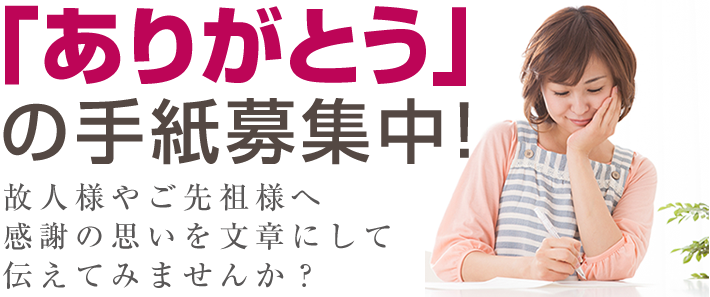 連絡先をご記入ください。※　応募者に係る個人情報の取扱いについて十分に留意いたします。「ありがとうの手紙」記入用紙メッセージをご記入ください。１枚で足りない場合は複数枚印刷ください。氏　　　　　名ふりがな年　齢　歳氏　　　　　名性　別住　　　　　所ふりがなふりがなふりがな住　　　　　所〒〒〒お 電 話 番 号